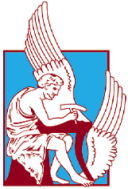  ΠΟΛΥΤΕΧΝΕΙΟ ΚΡΗΤΗΣ  Σχολή Μηχανικών Περιβάλλοντος ΠΟΛΥΤΕΧΝΕΙΟ ΚΡΗΤΗΣ  Σχολή Μηχανικών ΠεριβάλλοντοςΑρ. Πρωτ. ……………………………….Ημερομηνία ……………………………...Αρ. Πρωτ. ……………………………….Ημερομηνία ……………………………...Α Ι Τ Η Σ ΗΕΚΤΥΠΩΣΗΣ  ΔΙΠΛΩΜΑΤΟΣ/ΜΔΕ/ΔΔ ΣΕ ΠΑΠΥΡΟΑ Ι Τ Η Σ ΗΕΚΤΥΠΩΣΗΣ  ΔΙΠΛΩΜΑΤΟΣ/ΜΔΕ/ΔΔ ΣΕ ΠΑΠΥΡΟΠΡΟΣ : ΤΗ ΣΧΟΛΗ ΜΗΧΑΝΙΚΩΝ ΠΕΡΙΒΑΛΛΟΝΤΟΣ ΠΟΛΥΤΕΧΝΕΙΟΥ ΚΡΗΤΗΣΠΡΟΣΩΠΙΚΑ ΣΤΟΙΧΕΙΑ :Σας αποστέλλω αντίγραφο απόδειξης Τράπεζας Πειραιώς με το ποσό των 10€, το οποίο κατέθεσα στο λογαριασμό του Π.Κ., προκειμένου να μου χορηγήσετε τον τίτλο σπουδών  μου εκτυπωμένο σε πάπυρο και να  μου τον αποστείλετε συστημένο στην παρακάτω διεύθυνση με δική μου χρέωση.Σας αποστέλλω αντίγραφο απόδειξης Τράπεζας Πειραιώς με το ποσό των 10€, το οποίο κατέθεσα στο λογαριασμό του Π.Κ., προκειμένου να μου χορηγήσετε τον τίτλο σπουδών  μου εκτυπωμένο σε πάπυρο και να  μου τον αποστείλετε συστημένο στην παρακάτω διεύθυνση με δική μου χρέωση.ΑΡΙΘΜΟΣ ΜΗΤΡΩΟΥ :……………………………………….ΑΚ. ΕΤΟΣ ΑΠΟΦΟΙΤΗΣΗΣ:…………………………………       ΔΙΠΛΩΜΑ          ΜΕΤΑΠΤΥΧΙΑΚΟ           ΔΙΔΑΚΤΟΡΙΚΟΣας αποστέλλω αντίγραφο απόδειξης Τράπεζας Πειραιώς με το ποσό των 10€, το οποίο κατέθεσα στο λογαριασμό του Π.Κ., προκειμένου να μου χορηγήσετε τον τίτλο σπουδών  μου εκτυπωμένο σε πάπυρο και να  μου τον αποστείλετε συστημένο στην παρακάτω διεύθυνση με δική μου χρέωση.Σας αποστέλλω αντίγραφο απόδειξης Τράπεζας Πειραιώς με το ποσό των 10€, το οποίο κατέθεσα στο λογαριασμό του Π.Κ., προκειμένου να μου χορηγήσετε τον τίτλο σπουδών  μου εκτυπωμένο σε πάπυρο και να  μου τον αποστείλετε συστημένο στην παρακάτω διεύθυνση με δική μου χρέωση.ΕΠΩΝΥΜΟ : ……………………………..………….…….Σας αποστέλλω αντίγραφο απόδειξης Τράπεζας Πειραιώς με το ποσό των 10€, το οποίο κατέθεσα στο λογαριασμό του Π.Κ., προκειμένου να μου χορηγήσετε τον τίτλο σπουδών  μου εκτυπωμένο σε πάπυρο και να  μου τον αποστείλετε συστημένο στην παρακάτω διεύθυνση με δική μου χρέωση.Σας αποστέλλω αντίγραφο απόδειξης Τράπεζας Πειραιώς με το ποσό των 10€, το οποίο κατέθεσα στο λογαριασμό του Π.Κ., προκειμένου να μου χορηγήσετε τον τίτλο σπουδών  μου εκτυπωμένο σε πάπυρο και να  μου τον αποστείλετε συστημένο στην παρακάτω διεύθυνση με δική μου χρέωση.ΟΝΟΜΑ : ……………………….……..…………………..ΟΝΟΜΑ ΠΑΤΡΟΣ : ……………………..………………...ΟΝΟΜΑ ΜΗΤΡΟΣ : …………………………………….…
Χανιά ………./……..../20……..Ο/Η αιτ………….……………………………………(Ονοματεπώνυμο)
Χανιά ………./……..../20……..Ο/Η αιτ………….……………………………………(Ονοματεπώνυμο)ΚΙΝΗΤΟ ΤΗΛΕΦΩΝΟ : …………………………………..
Χανιά ………./……..../20……..Ο/Η αιτ………….……………………………………(Ονοματεπώνυμο)
Χανιά ………./……..../20……..Ο/Η αιτ………….……………………………………(Ονοματεπώνυμο)E-MAIL : ……………..…………………...……………..……...
Χανιά ………./……..../20……..Ο/Η αιτ………….……………………………………(Ονοματεπώνυμο)
Χανιά ………./……..../20……..Ο/Η αιτ………….……………………………………(Ονοματεπώνυμο)
Χανιά ………./……..../20……..Ο/Η αιτ………….……………………………………(Ονοματεπώνυμο)
Χανιά ………./……..../20……..Ο/Η αιτ………….……………………………………(Ονοματεπώνυμο)
Χανιά ………./……..../20……..Ο/Η αιτ………….……………………………………(Ονοματεπώνυμο)
Χανιά ………./……..../20……..Ο/Η αιτ………….……………………………………(Ονοματεπώνυμο)ΣΤΟΙΧΕΙΑ ΠΑΡΑΛΗΠΤΗ ΤΟΥ ΠΑΠΥΡΟΥ :ΕΠΩΝΥΜΟ: ……………………………………………..ΟΝΟΜΑ: ……………………………………………..
Χανιά ………./……..../20……..Ο/Η αιτ………….……………………………………(Ονοματεπώνυμο)
Χανιά ………./……..../20……..Ο/Η αιτ………….……………………………………(Ονοματεπώνυμο)ΔΙΕΥΘΥΝΣΗ:……………………………………………...……………………………………………………………………………………………………………………………… Τ.Κ. : ……..………………..   ΠΟΛΗ : ………….………ΝΟΜΟΣ : ………………….………………………...….…